Казак Юлия Николаевна, преподаватель ГБПОУ «Шумихинский аграрно-строительный колледж»Группа № 133Наименование дисциплины: МДК 02. Технология публикации цифровой мультимедийной информацииТема урока:  Создание интерактивных приложений средствами Интернет-сервиса LearningApps.orgМесто урока: Структура, виды информационных ресурсов и основные виды услуг в сети ИнтернетЦель урока: научить студентов творчески работать на уроке, самостоятельно выстраивать свои знания и умения по данной теме.Задачи урока:I.  Предметные.  1. проверить уровень сформированности знаний студентов  по теме: Интернет - сервис LearningApps.org  2. продолжить формирование умений работы с сервисами – Интернета для создания интерактивных приложенийII. Метапредметные.1.Познавательные УУД:- усвоение информации с помощью  глобальной сети Интернет;- выполнение практической работы2. Регулятивные УУД:- формирование  умения концентрировать внимание;- организация рабочего места;- выполнение  правил  охраны труда в кабинете информатика и ИКТ ;- формирование умения выделения критериев по оценке собственной работы.3. Коммуникативные УУД:- формирование  умения работать  в группе: умение слушать и слышать, договариваться;- умение отвечать на вопросы, рассуждать, описывать явления, действия и т.п. III. Личностные УУД:- самооценка;- адекватное реагирование на трудности.Оборудование к уроку: ПК, мультимедийный  проектор, презентация, компьютерная сеть с выходом в Интернет, раздаточный материал (интерактивный тест, таблица «Интернет - сервисы», критерии оценивая кроссворда).Тип урока: урок комплексного применения знаний и способов деятельности.Используемые приемы, методы, технологии обучения:диалог;работа в группах;практический;смешанное обучение или технология «Перевернутый класс»Используемые формы познавательной деятельности:групповая;индивидуальная.Межпредметные связи: информатика и ИКТ, Охрана труда, ПМ01. Ввод и обработка цифровой информацииПрогнозируемый результат или формирование общих и профессиональных компетенцийПК 2.4. 	Публиковать мультимедиа контент в сети Интернет.ОК 1. 	Понимать сущность и социальную значимость своей будущей профессии, проявлять к ней устойчивый интересОК 2. 	Организовывать собственную деятельность, исходя из цели и способов ее достижения, определенных руководителем.ОК 3.	Анализировать рабочую ситуацию, осуществлять текущий и итоговый контроль, оценку и коррекцию собственной деятельности, нести ответственность за результаты своей работы.ОК 4. 	Осуществлять поиск информации, необходимой для эффективного выполнения профессиональных задач.ОК 5.	Использовать информационно-коммуникационные технологии в профессиональной деятельности.ОК 6. 	Работать в команде, эффективно общаться с коллегами, руководством, клиентами.Использованная литература и ресурсы сети интернетА.В. Курилова, В.О. Оганесян,  Хранение, передача и публикация цифровой информации/ учебник: Академия, 2015, с. 160http://school31.admsurgut.ru/win/download/1554/Конструктор интерактивных заданий LearningApps.org /Преподаватель информатики гимназии «Лаборатория Салахова» Баннова Антонина Юрьевнаhttp://moodle.edu.by/pluginfile.php?file=/22362/mod_resource/content/3/LearningApps%20(%D0%B4%D0%BB%D1%8F%20Moodle).pdf/Конструктор интерактивных заданий LearningApps.orghttp://edu-teacherzv.ucoz.ru/3/7-12-2012/instrukzia_learningapps_aleksandrova_z.v..pdf/Александрова Зинаида Васильевна. / Инструкция по созданию интерактивных заданийhttp://www.uchportfolio.ru/mc/show/24099-sozdanie-multimediynyh-interaktivnyh-prilojeniy-s-pomoschyu-lear/Кунц И.В./ Мастер-класс "Создание мультимедийных интерактивных приложений с помощью LearningApps.org"http://ru.calameo.com/read/00036098467d3cb9c4122/ Александрова З.В. /Инстукции по созданию интерактивных заданийhttp://www.nachalka.com/node/3569/ Конструктор интерактивных заданий LearningApps.orghttp://ru.calameo.com/read/002607003a76c786a4d79/Несткренко О.В. /Применение интернет - технологий  для создания интерактивных заданий. http://it-pedagog.ru/index.php?option=com_content&view=article&id=385/ LearningApps - сервис для создания интерактивных заданий-тренажеров/ Инструкции по работе с сервисом/ Гайдаржи Александра Андреевна, Двинянинова Елена Анатольевна, Корниенко Ирина Семеновна, Шарыпова Светлана Витальевнаhttps://docs.google.com/document/d/1khdV73jbuC7DF4aql9z8VyUb6gxXsmCgZF_Ms10B_WY/edit?pli=1#!/Использование конструктора интерактивных упражений LearningApps.org в деятельности педагога/Панкова Татьяна ВладимировнаСтруктура урока:Орг. момент (2 мин.)Проверка домашнего задания (5 мин.)Актуализация знаний и целеполагание (5 мин.)Закрепление нового материала, выполнение  практической работы (25 мин.)Физкультминутка (3 мин.)Рефлексия (3 мин.)Домашнее задание (2 мин.)Технологическая карта урока Дидактическое обеспечение урокаПрезентация  к урокуРаздаточный материал:  таблица «Интернет - сервисы»Интерактивный тест по теме: «Интернет-сервис LearningApps.org»Алгоритм создания кроссворда средствами Web- сервиса LearningApps.org /http://it-pedagog.ru/index.php?option=com_content&view=article&id=385Упражнения для физкульминуткиУпражнения при утомленииМедленно опустить подбородок на грудь и оставаться в таком положении 5 с. Проделать 5-10 раз.Откинуться на спинку кресла, положить руки на бедра, закрыть глаза, расслабиться и посидеть так 10-15 с.Выпрямить спину, тело расслабить, мягко прикрыть глаза. Медленно наклонять голову вперед, назад, вправо, влево.Сидя прямо с опущенными руками, резко напрячь мышцы всего тела. Затем быстро полностью расслабиться, опустить голову, закрыть глаза. Посидеть так 10-15 с. Проделать упражнение 2-4 раза.Сесть удобно, слегка расставив ноги. Руки положить на середину живота. Закрыть глаза и глубоко вздохнуть через нос. Задержать дыхание (насколько возможно). Медленно выдохнуть через рот. Проделать упражнение 4 раза (если не возникнет головокружение).Упражнения для глазЗакрыть глаза, расслабить мышцы лба медленно с напряжением сместить глазные яблоки в крайнее левое положение, через 1-2 с так же перевести взгляд вправо. Проделать 10 раз.Моргать в течение 1-2 мин., с напряжением закрывать на 3-5 с попеременно один и другой глаз.В течение 10 сек. несколько раз сильно зажмуриться.В течении 10 сек. менять направление взгляда: прямо, вправо, влево, вверх, вниз.Прикрыть ладонями глаза, скрестив пальцы в центре лба. Полностью исключить доступ света. На глаза и веки не нажимать. Расслабиться, дышать свободно. Побыть в таком положении 2 мин.Упражнения для рукВ положении сидя или стоя опустить руки вдоль тела. Расслабить их. Сделать глубокий вдох и на медленном выдохе в течение 10-15 с слегка потрясти руками. Проделать так несколько раз.Сцепить пальцы, соединить ладони и приподнять локти. Поворачивать кисти то пальцами внутрь (к груди), то наружу. Проделать несколько раз, затем опустить руки и потрясти расслабленными кистями.Пощелкать пальцами обеих рук, перемещая большой палец поочередно на все другие пальцы.Широко расставить пальцы напрячь кисти на 5-7 с, затем сильно сжать пальцы в кулаки на 5-7 с, после чего разжать кулаки и потрясти расслабленными кистями. Проделать упражнение несколько раз.Рефлексия «Букет настроения»  РАСКРАСЬ ЦВЕТОЧЕККрасный – есть проблема, нужна помощь; Желтый – не все понятно; Зеленый – все хорошо.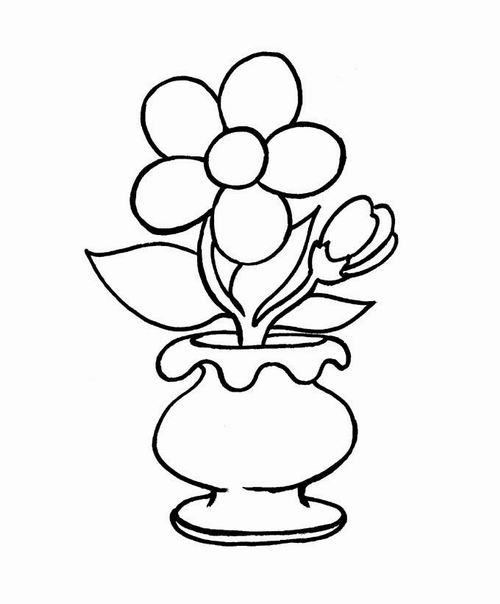 ПриложениеТаблица «Интернет - сервисы»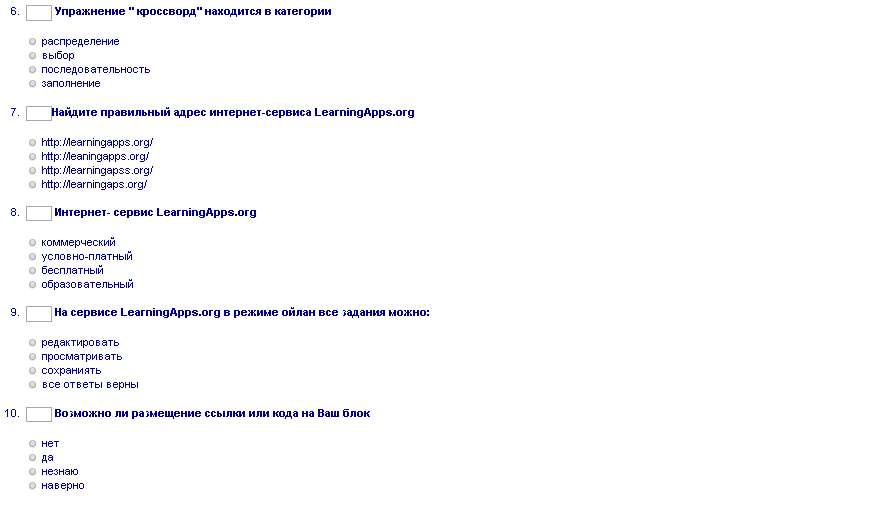 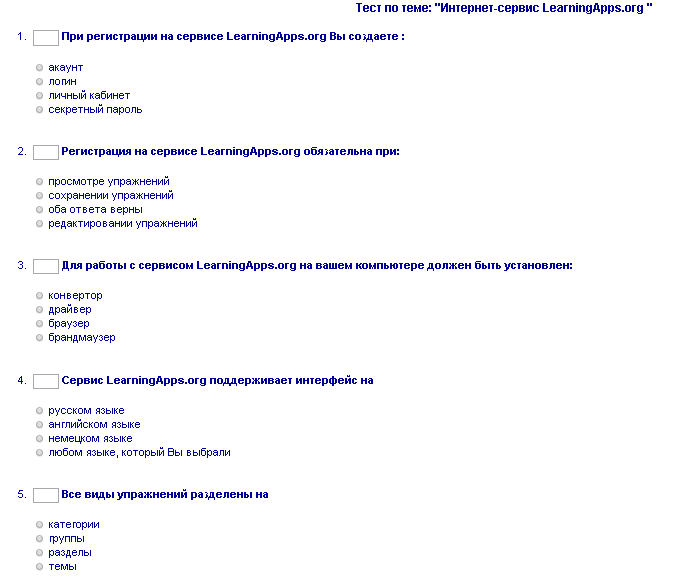 Этап урока:Цель и методыСодержание деятельности преподавателяСодержание деятельности студентовЭОРРабота домаРабота домаРабота домаРабота домаРабота домаПодготовительный этапцель: самостоятельно изучить Интернет - сервис LearningApps.orgметод: демонстративныйВозлагает большую ответственность за обучение на плечи студентов, давая им стимул для эксперимента.Раздала инструкции по изучению нового материала. Студенты дома изучают  новый материал: просматривают видеоролики, читают инструкции и создают на сервисе пробное упражнениеhttp://nsportal.ru/user/419942/videoРабота в классеРабота в классеРабота в классеРабота в классеРабота в классе1.Организационный момент(2  мин)цель: создание психологического настроя, спокойной деловой обстановки для восприятия и усвоения нового материала.метод: диалогПриветствует студентов, проверяет их готовность к уроку, проверяет присутствующих, отмечает отсутствующих, создает положительный настрой в коллективе.Приветствуют преподавателя, проверяют готовность к уроку, готовятся к учебной деятельности, к восприятию учебного материала.2. Проверка домашнего задания ( 4-5 мин.)цель: выяснение готовности студентов к усвоению темы;метод: практическийВ качестве домашнего задания вам было предложено самостоятельно просмотреть материал, выложенный в сети Интернете  по ссылке: http://nsportal.ru/user/419942/video Сейчас я проверю, как Вы усвоили данный материал. Как внимательно Вы просмотрели видеоролики и изучили инструкции. Прошу Вас ответить на вопросы теста и сообщить мне результат прохождения теста. Решают интерактивный тест за компьютерамиТест по теме: «Интернет –сервис LearningApps.org» 3. Актуализация знаний  и целеполагание( 4-5  мин.)цель: подготовка к выполнению практической работы; развитие познавательного интереса;определить практическую и теоретическую значимость темы урокаметод: упражнениеУ Вас на столах лежит раздаточный материал:таблица  «Интернет – сервисы» Нужно найти соответствие и дать краткую характеристику каждому сервису.Проверка упражнения.Сформулируйте, пожалуйста, тему урока…Принимают участие в выполнении данного упражнения. Осознают:почему и для чего им нужно изучать данный раздел программы,  какова основная задача предстоящей работы. 4. Закрепление нового материалаВыполнение практической работы в мини группах( 20-22  мин.)Цель: закрепление системы базовых знаний по теме: «Работа с сервисами Интернет»применение знаний в измененных ситуациях;развитие творческой активности студентов; воспитание информационной культуры студентовМетод: практический, частично – поисковый, деятельностныйОбъясняет хода работы, раздает темы для создания кроссвордов и критерии оценивания.  Оказывает помощь каждой мини группе, организует диалог со студентами с целью уточнения общего уровня усвоенных знаний и умений, разбирает вопросы, вызвавшие затруднение.Выполняют практическую работу «Создание интерактивных приложений» за компьютером. Группа делиться на мини группы.Каждая мини группа самостоятельно выбирает тему для создания кроссворда: «Коммуникации в глобальной сети интернет»  «Технология обработки информации в БД» «Технология создания мультимедиа»"Технология обработки цифровой фотографии" "Программное и аппаратное обеспечение ПК"" Стандартные приложения ОС Windows"Функциональное разделение обязанностей в мини группе:подбор слов для кроссворда;поиск определений для вопросов кроссворда; работа с сервисом и создание упражнения;защита проекта;Презентация  готовых тематических кроссвордов:http://LearningApps.org/watch?v=pxvq09gtt01Выполнила минигруппа под руководством Андреева Андреяhttp://LearningApps.org/watch?v=pzs8rnmu501Выполнила минигруппа под руководством  Илимбаевой Рамилиhttp://LearningApps.org/watch?v=p908d7j0t01Выполнила минигруппа под руководством   Сайгиной Полиныhttp://LearningApps.org/watch?v=p764m4ria01Выполнила минигруппа под руководством Кузьминой Анжеллыhttp://LearningApps.org/watch?v=ptoc6gixt01Выполнила минигруппа под руководством Бараковой Валентиныhttp://LearningApps.org/watch?v=piwzadou501Выполнила минигруппа под руководством Богатенковой ОльгиWeb- сервис LearningApps.orgВ случае затруднений просматривают алгоритм работы с сервисомhttp://it-pedagog.ru/index.php?option=com_content&view=article&id=3855. Физкультминутка     (3 мин.)Цель: динамическая разрядка.Метод: упражненияПредлагает выполнить физические упражнения при утомлении, для глаз и для рукВыполняют  физические упражнения6. Рефлексия (3 мин.)Цель развитие самостоятельности, умения оценить свои действия и их результаты.метод: упражнение«БУКЕТ НАСТРОЕНИЯ»Предлагает студентам  в конце урока раскрасить  рисунок  цветка  в вазе тремя цветами: красным, зеленым и желтым.Красный – есть проблема, нужна помощь; Желтый – не все понятно; Зеленый – все хорошо.Студенты раскрашивают цветок в программе Paint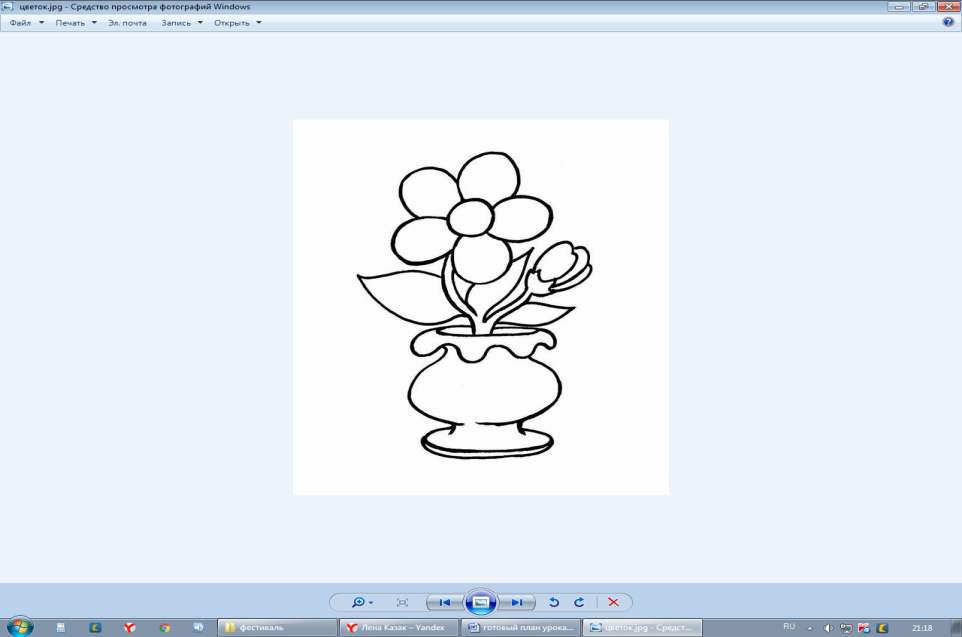 7. Домашнее задание (2 мин.)Обменяться ссылками на кроссворды и самостоятельно решить один из них.Цель: обеспечение понимания содержания и способов выполнения домашнего задания.Дает четкую инструкцию с комментариями по теме: Разгадывание тематических кроссвордовСтуденты внимательно слушают, записывают задание  и  задают уточняющие вопросы.Работа с Web- сервисом LearningApps.org;НазваниеИнтернет - сервисаАдресИнтернет-сервисаНазначение Интернет - сервиса1SpiderScribeАhttp://puzzlecup.com1бесплатный веб-сервис, который позволяет решать такие задачи, как проведение презентаций, запоминание больших объемов информации.2EmazeБhttp://www.thinglink.com2несложный сервис для создания онлайн-презентаций и их публикации в сети Интернет на основе облачных технологий3MovenoteВhttp://www.spiderscribe.net3оn-line сервис по созданию кроссвордов на любую тематику4LearningAppsГhttp://www.emaze.com/ru/4сервис позволяет создавать «говорящие картинки», на которые наносятся маркеры.5Фабрика кроссвордовДhttp://learningapps.org/5прекрасный сервис для разработки электронных обучающих ресурсов6ThinglinkЕhttps://www.movenote.com/6это сервис для добавления видеокомментария  к презентациям и фотографиям.